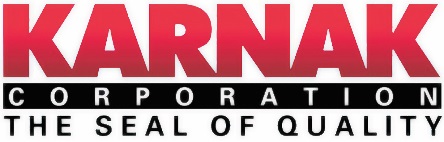 The following KARNAK Roof Restoration System is intended to be applied over sound metal roofing systems.   BENEFITS & ADVANTAGES:	Energy Star® listed reflective coating reduces energy consumption by lowering air conditioning requirements.Can provide an energy savings “payback” based on building design, energy consumption needs and insulation levels.Substrate specific base coat has excellent adhesion to metal surfaces.  Application causes no disruption of activities inside building.Encapsulates surface rust on properly prepared metal surfaces and inhibits the formation of new rust.  Sustainable - Avoids roof replacement and adds life to the existing roof system.PART 1 – MATERIALS799 Wash-N-Prep: Concentrated liquid TSP substitute specifically designed to clean roof surfaces prior to applying coatings. Karna-Flex: An elastomeric, thermoplastic-rubber sealant formulated for sealing and repairing seams, flashings, curbs, fasteners, penetrations and general repairs to all types of metal roofs prior to applying coatings.	5540 Resat-Mat: Spunlaced polyester fabric for reinforcing mastics and coatings over irregular, rough surfaces as well as smooth surfaces.  502 Self Priming Base Coat: A highly elastic, SEBS rubber based elastomeric coating formulated with a rust inhibiting additive that is designed to go over sound and properly prepared rusted and non-rusted metal surfaces to prevent the development of new rust. 502 RC-W Elasto-Kote White: A highly elastic and reflective SEBS rubber coating exhibiting outstanding color stability and weatherability.  This coating imparts excellent elongation properties making it idea for coating metal roof systems. PART 2 – APPLICATION: 2.1	General: A.	Read all applicable product data sheets and SDS for appropriate application and preparation guidelines. B.	All roof surfaces to be coated should be sound, clean, dry and free of dirt, heavy flaking or pitting rust, grease, oil, foreign contaminants and debris.  C. 	All fasteners should be re-tightened or replaced as necessary. Stripped fasteners must be replaced with larger fasteners.  All fasteners should include a neoprene washer. D.	Rusted through panels or sections must be replaced.E.	Rusted areas should be wired brushed down to clean, stable metal.F.	Damaged skylights, if applicable, should be removed and replaced. G.	Remove all non-functioning vents, penetrations, antenna and non-working equipment. H.	Adhesion of the coatings should be tested over all applicable roof surfaces prior to the system application. Preparation: Cut away low handing branches and vegetation that extend onto the roof.  Remove all loose coating and repairs.  Silicone caulking must be removed prior to coating system application. Power-wash all surfaces to be coated with 799 Wash-N-Prep Roof Cleaner and water maintaining a minimum of 3,000 psi.  Take all necessary precautions to avoid damage to the roof system when power washing. Dilute 799 Wash-N-Prep with water at a 16:1 ratio for normal cleaning. Apply diluted cleaning agent directly to the roof surface with a Hudson-type sprayer or using a stiff nylon brush by dipping the brush into a bucket of diluted cleaner.  Cleaner may also be added in full strength to the detergent reservoir for injection dilution at a 16:1 ratio. Rinse all surfaces thoroughly with a heavy duty power washer using clean water to completely remove all residues.  Do not allow dirty solution to pool on the roof and dry. Allow the roof to completely dry before applying KARNAK coating products.  2.3	Seam Sealing - Horizontal Seams & Penetrations:A. 	All horizontal seams, penetrations and cracks should be sealed using 6” wide 5540 Resat-Mat and Karna-Flex.  a.	Apply Karna-Flex over the seam in a 1/16” thickness by 8” width using a 3” or 4” ‘chip type’ brush. b.	While still wet, immediately embed 6” wide Resat-Mat into the wet Karna-Flex.  Brush Resat-Mat to smooth out and removed any wrinkles or fishmouths.c.	Apply a second and final application of Karna-Flex over the embedded Resat-Mat.  Apply at an average thickness of 1/16” by 8” wide to completely cover the Resat-Mat, feathering out the Karna-Flex on to the roof surface.  No fabric should be visible.d.	Total coverage of Karna-Flex in this application is approximately 20 lineal feet per gallon. e.	Allow all repairs to cure 24-48 hours before applying subsequent coating. 2.4	Seam Sealing - Vertical Seams:For vertical seams less than 1/16” wide brush apply a 2” wide ‘bead’ by 1/16” thick application of Karna-Flex along the seam, back brushing the coating into the seam.  Total coverage of Karna-Flex in this application is approximately 160 lineal feet per gallonFor vertical seams open greater than 1/16” wide treat in the same manner as a Horizontal Seam and three-course with Karna-Flex and 5540 Resat-Mat as described above. Allow all repairs to cure 24-48 hours before applying subsequent coating.Fastener Sealing: All fasteners must receive a dollop (swirl coat) of Karna-Flex using a 1” or 2” chip brush to completely encapsulate the fastener.  Applicator should “swirl” apply the Karna-Flex around the faster to ensure there is no trapped air between the Karna-Flex and the fastener. 1 gallon of Karna-Flex covers approximately 250 fasteners in this application. Allow all repairs to cure 24-48 hours before applying subsequent coating.2.6	Base Coat Application:A.	Application of the 502 Self Priming Base Coat should take place when temperatures are 40°F-100°F and humidity levels are 85% or less.B.	502 Self Priming Base Coat is a self-priming, elastomeric SEBS rubber base coating formulated for metal roof surfaces and is light gray in color to allow for easy application of the white finish coat.C. 	Thoroughly mix the 502 Self Priming Base Coat to overcome any settling that may occur prior to application of coating.  D. 	Apply one coat of 502 Self Priming Base Coat over the entire metal roof and previously applied Karna-Flex at the rate of 1.5 gallons per 100 sq.ft. (24 wet mils).   E. 	Apply with heavy-duty airless spray equipment, medium nap roller or soft roof brush. F. 	Allow base coat to dry 24 hours before applying subsequent coatings.2.7	Finish Coat Application:A.	Application of the 502 RC-W Elasto-Kote White should take place when temperatures are 40°F-100°F and humidity levels are 85% or less.B. 	Thoroughly mix the 502 RC-W Elasto-Kote White to overcome any settling that may occur. C. 	Apply one coat of 502 RC-W Elasto-Kote White over the entire metal roof previously coated with 502 Self Priming Base Coat at the rate of 1.5 gallons per 100 sq.ft. (24 wet mils). D. 	Apply with heavy-duty airless spray equipment, medium nap roller or soft roofing brush. E. 	Allow the coating to dry 24 hours before making any touchups.2.8	Material List & Coverage Rates:Note: 	The below listed coverage rates are for estimating purposes only.  Actual amounts may vary depending upon the irregularity and porosity of the roof surface, measurements taken and applicator installation. A. 	799 Wash-N-Prep:		1 quart per 1,600 sq.ft. B.	Karna-Flex:			With Resat-Mat		20 lineal feet per gallon Without Resat-Mat	160 lineal feet per gallonC.	5540 Resat-Mat:		6” x 300’ per rollD.	502 Self Priming Base Coat: 	1.5 gal. per 100 sq.ft. E.	502 RC-W Elasto-Kote White:	1.5 gal. per 100 sq.ft. 	This specification is based upon information and/or pictures provided to us by the applicator/contractor. KARNAK has not inspected the roof or independently verified any of the information provided. KARNAK is relying solely on the applicator/contractor to determine that the roof structure and condition of the roof makes the roof an appropriate candidate for coating, and that a moisture test or other procedure has been performed to verify that the substrate is not wet. The recommended use of KARNAK products listed are predicated on tests believed to be reliable.  However, since such application and use is beyond our control, we do not guarantee the results to be obtained. The above specification is offered as a service to the specifier. KARNAK Corporation does not practice architecture nor engineering and recommends that you consult a registered architect, engineer and/or roofing consultant. Accordingly Karnak disclaims all liability in connection with the use of this specification.KARNAK CORPORATION 330 Central Avenue Clark, NJ 07066 • 800.526.4236 • Fax 732.388.9422 www.karnakcorp.com Manufacturing: Ft. Lauderdale, FL • Chicago, IL • Kingman, AZ Warehouses: Dallas, TX • Rancho Cucamonga, CA • Tukwila, WA